                   104學年度第33屆家長會長交接活動剪影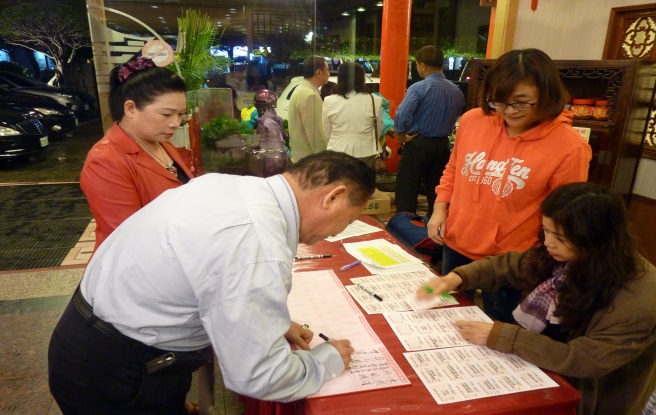 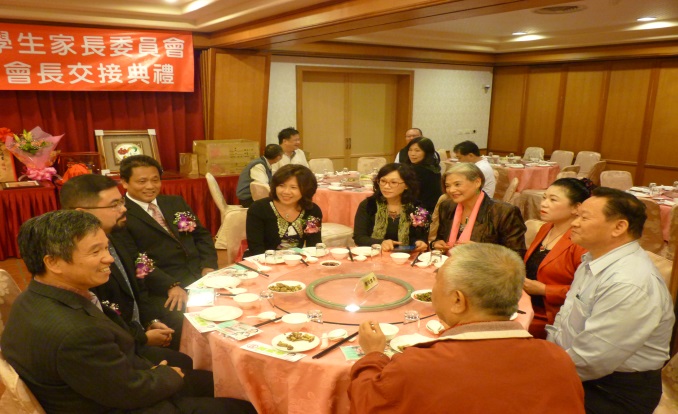 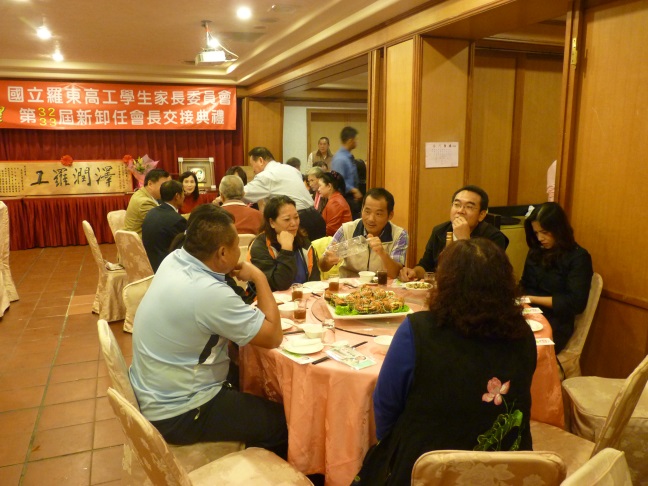 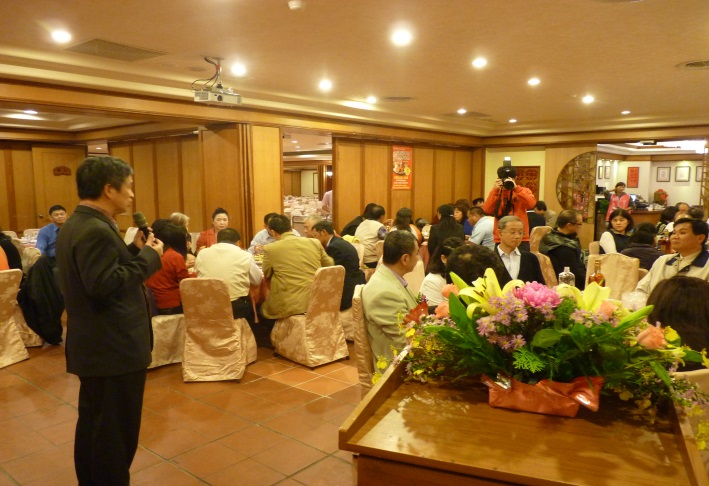 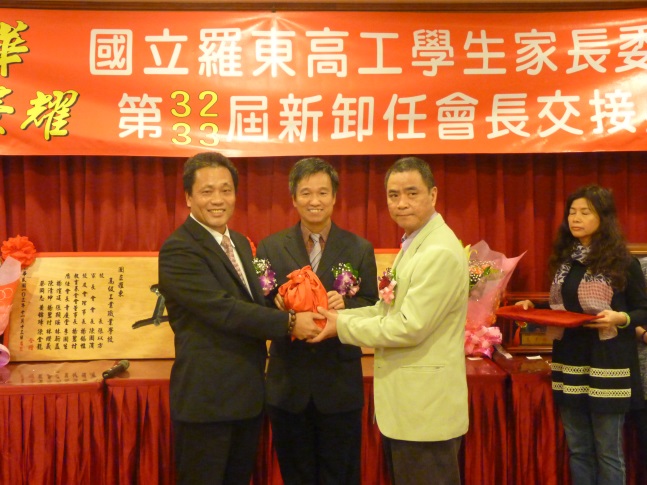 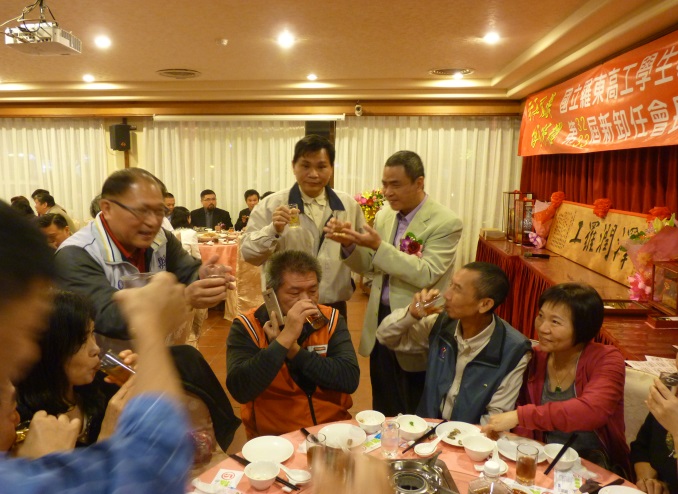 